  FACULTAD DE     DERECHO UNAM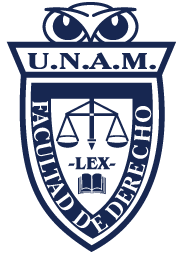 Objetivo General:La licenciatura en Derecho de la Facultad de Derecho de la UNAM, tiene como objetivo principal la formación de profesionistas que tengan pensamiento crítico y conocimientos integrales de la ciencia jurídica, que le permitan intervenir y dar soluciones con compromiso social a los problemas que le demande su práctica profesional, así como para continuar formándose en la investigación jurídica.Asimismo, con el plan de estudios propuesto para la Licenciatura en Derecho, el alumno podrá formarse como especialista en un campo de conocimiento de la ciencia jurídica que le permitirá insertarse más fácilmente en el mercado laboral, además de contar con mejores herramientas para continuar su proceso formativo en el posgrado.Misión:Formar juristas e investigadores para ejercer el liderazgo científico con justicia, equidad, solidaridad, ética social y sentido propositivo de soluciones a los problemas jurídicos de la sociedad contemporánea; impulsar la investigación inter, multi y transdisciplinaria; y promover la cultura de la legalidad, innovación y difusión jurídicas ejerciendo la transparencia por medio del uso y apropiación de las tecnologías de la información y comunicaciones.Visión:Acrecentar el liderazgo de los juristas e investigadores a nivel nacional e internacional, buscando la innovación científica y académica con una visión crítica en la Sociedad del Conocimiento.Valores:Legalidad                                                            Calidad de vidaCreatividad                                                         CompromisoCuidado del Medio Ambiente	AmistadLealtad	Afán por el saberInnovación	Equidad de GéneroPasión                                     	ResponsabilidadPerseverancia	LaicidadSolidaridad	RespetoIntegridad Académica                                         AutonomíaIgualdad               	Libertad de expresiónTolerancia	HonestidadPerfil de ingreso:Conocimientos y habilidades:  • Preferentemente haber cursado materias históricas, lingüísticas y jurídicasen su bachillerato.  • Razonamiento lógico.  • Dominio del lenguaje, facultad para la expresión de sus ideas.  • Hábito o aptitud para la comprensión de lectura.  • Aptitud para relacionarse con otras personas.  • Capacidad de trabajo en equipo.47Actitudes y valores:  • Pensamiento crítico respecto del funcionamiento de las institucionessociales.  • Sentimiento de solidaridad.  • Vocación conciliadora.Perfil de egreso:El egresado de la Licenciatura en Derecho de la Facultad de Derecho contará con:Conocimientos y habilidades:  • Sólida formación académica en la ciencia jurídica, y en uno o más camposde conocimiento de especialización de la ciencia jurídica.  • Habilidades para el correcto ejercicio del campo de especialización elegido.  • Conocimiento del marco jurídico vigente, y en específico del campo ocampos de conocimientos de especialización en el que se formó.48  • Técnicamente capacitado para resolver problemas jurídicos con eficiencia,eficacia y oportunidad.  • Juicio crítico basado en la observación científica de la realidad.  • Formado en un sentido humanista del Derecho.  • Altamente capacitado para el desarrollo profesional del Derecho, ejerciendoen el litigio o práctica jurídica la especialización obtenida.  • Preparado en el dominio del idioma inglés, como una herramienta adicionalpara una mayor competitividad en el mercado laboral.Actitudes y valores:  • Identificado con los valores nacionales.  • Solidario con las causas de justicia, equidad, cultura de la legalidad ysolidaridad entre grupos sociales e individuos.  • Interiorizado en los valores fundamentales del derecho: justicia, libertad yseguridad jurídica.  • En contacto permanente con otras manifestaciones de la cultura.  • Iniciativa para la búsqueda constante de actualización en el campo ocampos de conocimiento de especialización en el que se formó, así comopara continuar estudios de posgrado.Campo Laboral y Prácticas:     -Hacer ejercicio libre de la profesión.Trabajar en organismos internacionales, organizaciones sociales, organizaciones no gubernamentales e instituciones educacionales.Docente universitario.Asesor en los despachos jurídicos, como funcionario judicial en los fueros federal y local ocupando puestos como actuario, secretario, juez, magistrado y ministro.Trabajar en instituciones bancarias, notarías, en dependencias federales como Secretaría de Hacienda y Crédito Público, Secretaría de Relaciones Exteriores y Ayuntamientos.Como abogado litigante en las ramas del derecho penal, civil, corporativo y en la docencia.La procuración e impartición de justicia en el ámbito registral, así como abogado postulante o asesor de empresas.Podrás desempeñarse como consultor, miembro o director de departamentos jurídicos, tanto en el sector público como en el privado, defensor del pueblo, procurador, contralor y en cualquier corporación pública del orden nacional o departamental.Como director en despachos o bufetes jurídicos y en departamentos legales de empresas, organizaciones no gubernamentales y otras instituciones.Como prestador de servicios profesionales en la administración pública: federal, estatal y municipal.En dependencias del poder judicial, en la jurisdicción federal y estatal.En el ámbito internacional como auxiliar, asesor o consultor en el área jurídica del cuerpo diplomático, consular o de organismos internacionales.Como depositario de la fe pública, como notario o corredor público; en las dependencias del registro público de la propiedad y de organismos aduanales y hacendarías.Como asesor de personas jurídicas colectivas.Como asesor jurídico en el sistema financiero.Como defensor en los organismos protectores de los derechos humanos, y organismos agrarios.Procurador General de Justicia.Duración y costos:El plan de estudios propuesto para la Licenciatura en Derecho se cursa en 10semestres y tiene un valor total en créditos de 450; de los cuales 378 sonobligatorios, distribuidos en 56 asignaturas, y 72 créditos optativos de elección u optativos, distribuidos en 12 asignaturas.Por las carreras que imparte en las facultades de:Derecho (con excepción de la carrera de Trabajo Social................................................................................................... $200.00Por las enseñanzas que imparte en la Escuela Nacional Preparatoria ........................................................................$150.00Por la carrera de Trabajo Social (Facultad de Derecho), $105.00  II. De los alumnos ordinarios:Por cada asignatura suelta que cursen...................................................................................................................... $60.00 
  IV.  Estudiantes del extranjero:1.  Inscripción anual para el ciclo del bachillerato...................................................................................................... $2 000.002.  Inscripción anual para el ciclo de licenciatura...................................................................................................... $5,000.003.  Inscripción a materias aisladas, por cada asignatura.............................................................................................. $500.004.  Por reconocimiento global de estudios profesionales titulados en el extranjero que ingresen a los cursos de graduados $1,500.005.  Por  reconocimiento de asignaturas adicionales................................................................................................. $1,000.00Transporte:Está en el Df, así que no creo que la estudie, estando en mi casa actual, pero contando eso serían como 6 horas desde mi casa.LIC. DE DERECHO CIDE.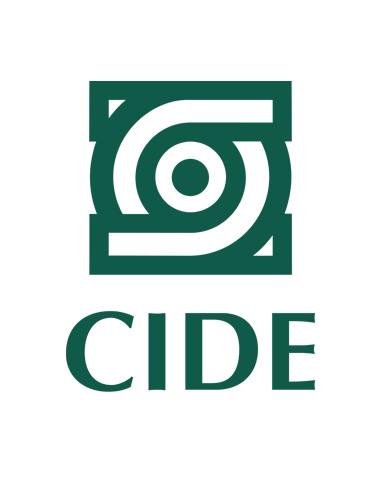 Objetivo:Formar abogados mediante el análisis sistémico de casos y de problemas
jurídicos, con habilidades para solucionar problemas jurídicos complejos con
base en una formación teórica sólida.Misión:Consiste en enriquecer el acervo de capital intelectual y humano del país en núcleos clave de las ciencias sociales a través de:investigación que contribuya al avance del conocimiento científico;programas de licenciatura y posgrado de alta calidad para la formación de profesionales capaces de asumir posiciones directivas o de hacer la diferencia en el ámbito académico, sustentados en el arduo trabajo y la evaluación constante; ygeneración de conocimiento socialmente pertinente que auxilie en la toma de decisiones en temas clave de la agenda pública.Visión:La visión del CIDE es ser un centro público de alto rendimiento en los temas de ciencias sociales aplicadas en México, con apego a los valores de la institución (independencia y honestidad intelectual; respeto a la pluralidad; equidad; equilibrio entre rigor científico y relevancia social; responsabilidad individual y social; ética pública; transparencia y objetividad), ofreciendo a sus distintos usuarios (estudiantes, investigadores, tomadores de decisión y opinión pública) programas académicos y de educación continua de excelencia, publicaciones científicas de calidad en distintas disciplinas de las ciencias sociales e investigaciones aplicadas que transfieran conocimiento.Perfil de ingreso:Estudiantes interesados en formarse como abogados mediante el análisis sistemático de casos y de problemas jurídicos, comprometidos con su formación académica e interesados por la realidad jurídica contemporánea.Perfil de egreso:El alumno egresado de la licenciatura en derecho del CIDE podrá identificar, analizar y evaluar problemas jurídicos, argumentar de forma oral y escrita con conocimientos jurídicos sólidos aplicados a situaciones o problemas concretos y proponer  soluciones jurídicas desde una perspectiva interdisciplinaria, consciente de la interrelación del Derecho con la realidad social.Campo de trabajo:Los egresados de la licenciatura del CIDE continúan los estudios de posgrado; el resto se inserta exitosamente en diversos ámbitos laborales (entre otros, Suprema Corte de Justicia de la Nación; secretarías de Estado; despachos de abogados de alto prestigio o empresas del sector privado).Prácticas Laborales:Se busca que los estudiantes se especialicen en alguna de las diferentes áreas del derecho, a través de prácticas profesionales tutoradas y siguiendo un programa de trabajo que los obligue a enfrentarse a los problemas reales de la práctica profesional. Lo anterior además de servirles para formarse un criterio sobre cómo piensan y trabajan los abogados, les permite conocer los diferentes campos y espacios de trabajo.Duración y costos:El  Plan de Estudios se cursa a lo largo de ocho semestres, en cada uno de los cuales el alumno cursa cinco asignaturas, de acuerdo a la siguiente.Alrededor de 27 mil pesos, por semestre.Transporte:Lo mismo que la anterior, no creo que sería desde mi casa actual, pero sería como 5h y 34 min.LIC. EN DERECHO 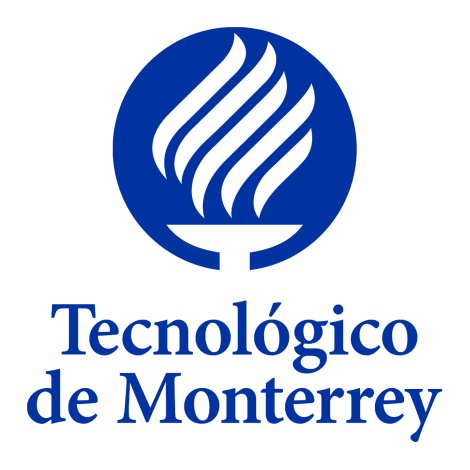         ITSMObjetivo:El Instituto Tecnológico y de Estudios Superiores de Monterrey tiene como propósito ofrecer formación que transforma vidas.

A través de experiencias educativas formamos personas que se convierten en agentes de cambio dispuestos a ser aún más competitivos para el beneficio de todos; más dispuestos a ser, que a tener; a servir, que a poseer.  Que sean responsables de su propia vida, consientes que su actuar puede apoyar la transformación de los demás. Personas íntegras, visionarias, comprometidas y participativas, no sólo dentro del Instituto, sino en todos los ámbitos donde interactúan.

Para trascender, la formación de nuestros alumnos es integral. Se promueve en el alumno la reflexión sobre su realidad social, económica, política y ecológica, tanto en el plano personal, como el social y profesional.​Misión:Es misión del Tecnológico de Monterrey formar personas íntegras, éticas, con una visión humanística y competitiva internacionalmente en su campo profesional, que al mismo tiempo sean ciudadanos comprometidos con el desarrollo económico, político, social y cultural de su comunidad y con el uso sostenible de los recursos naturales. A través de sus programas educativos y de investigación y desarrollo el Tecnológico de Monterrey forma personas y transferir el conocimiento.Visión:En el año 2015, el Tecnológico de Monterrey será la institución educativa más reconocida de América Latina por el liderazgo de sus egresados en los sectores privado, público y social; y por la investigación y desarrollo tecnológico que realiza para impulsar la economía basada en el conocimiento, generar modelos de gestión e incubación de empresas, colaborar en el mejoramiento de la administración pública y las políticas públicas, y crear modelos y sistemas innovadores para el desarrollo sostenible de la comunidad.Valores:InnovaciónVisión globalTrabajo en equipoSentido humanoIntegridadPerfil de ingreso:Interés por aspectos relacionados con el mundo jurídico.Comprensión y análisis de textos.Buena expresión oral y escrita.Capacidad de síntesis y argumentación.Habilidad para la resolución de problemas y toma de decisiones.Disposición para el trabajo en equipo.Constancia y responsabilidad en el trabajo.Intereses sociales y culturales.Interés por las ciencias sociales y jurídicas.Capacidad de concentración y atención.Buena memoria.Capacidad de abstracción.Comprensión y fluidez verbal.Facilidad para el trato con el público.Se recomienda poseer el nivel de inglés que se exige en las Pruebas de Acceso a la Universidad, dado que el alumnado que curse el Grado de Derecho recibirá, al menos, doce créditos en inglésPerfil de egreso:1.    Aplicar instrumentos que provee el derecho en ámbitos propios de la disciplina.
2.    Conocer las leyes, normas, tratados internacionales y disposiciones vigentes en áreas de intermediación jurídica y aplicarlas en casos reales.
3.    Realizar análisis de impacto de los actores globales en el campo del derecho internacional para asesorar la toma de decisiones jurídicas.
4.    Proponer soluciones jurídicas integrales con una visión amplia de las necesidades de los sectores social, público y privado.
5.    Orientar a empresas transnacionales, organizaciones gubernamentales y no gubernamentales en materia jurídica, para reglamentar sus intercambios y proteger sus productos e intereses.
6.     Aplicar con éxito juicios orales.
7.    Asesorar en materia de comercio electrónico, propiedad intelectual, medio ambiente y áreas jurídicas de alto impacto económico y social.  Campo de trabajo:•    Áreas jurídicas de empresas transnacionales.
•    Áreas jurídicas y de normatividad en diversas instancias públicas como: Poder Ejecutivo, Legislativo y Judicial a nivel Federal, además de instancias gubernamentales estatales y municipales.
•    Notarías, corredurías o agencias aduanales.
•    Despachos de abogados de alto prestigio.
•    Servicio exterior mexicano.
•    Organismos internacionales, como la ONU y el Banco Mundial.
•    Consultoría jurídica en línea.
•    Centros de educación superior e institutos de investigación.
•    Fundar tu propia firma de abogados. Prácticas Laborales:° Aprender a tomar decisiones, estructurar problemas, programar actividades y trabajar en equipo.
° Realizar proyectos profesionales en empresas y organizaciones de la región.
° Obtener una carta de recomendación por parte de la empresa en la cual participaste (en caso de haber cumplido con los lineamientos establecidos en el convenio).Duración y costos:El  Plan de Estudios se cursa a lo largo de nueve semestres.

 Posgrado semestral
Pago inicial (Graduados Semestral)

Concepto                                                  Monto
Colegiatura por 12 unidades                      $32,100.00 pesosSeguro de Gastos Médicos Mayores- Cobertura básica                                      $4,120.00 pesos- Cobertura máxima                                   $13,125.00 pesosPosgrado trimestral
Pago inicial (Graduados Trimestral)

Concepto                                                   Monto
Colegiatura por 12 unidades                       $32,100.00 pesos
Seguro de Gastos Médicos Mayores          $2,060.00 pesosTransporte:Está cerca, llegaría en 22 min. Todo depende del tráfico.TURISMO       UNIVA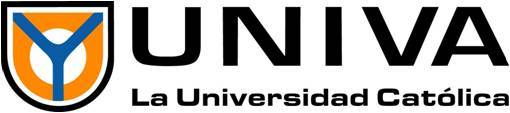 Filosofía:"Saber más, para ser más"Objetivo:Ofrece a todos sus miembros la oportunidad de profundizar en la fe cristiana a través del conocimiento y la vivencia de la sabiduría del Evangelio desde la unidad con la Iglesia Católica como un punto de partida, mas no como un límite. Por eso mismo tiene un profundo respeto por la libertad personal en la elección de otras alternativas religiosas.Misión:Formar personas y profesionales de calidad en lo humano, científico y tecnológico, comprometidos con la transformación de la comunidad y la responsabilidad social, a través de una pedagogía propia, centrada en la búsqueda de la verdad, la libertad y el significado trascendente del ser humano, y apoyada en el diálogo continuo entre la fe y la cultura.Visión:Ser una comunidad educativa de excelencia, integrada por personas que trabajan conjuntamente para mantener los más altos estándares de calidad en sus aulas, y se caracterizan, tanto por la vivencia y el liderazgo de los valores humano-cristianos, como por la promoción permanente del bien común.Valores:Afirma la importancia de los valores espirituales y reconoce que a través de ellos todo lo demás adquiere sentidoGuía a la comunidad académica hacia la plenitud de la madurez humana, y a los cristianos hacia la vivencia de una fe adultaVe en el amor un principio de unidad y progreso de los seres humanosEstimula el sentido de la familia y crea la comunión necesaria para buscar todos juntos la verdad, el bien y la bellezaReconoce la disciplina y el orden como factores que ayudan al desarrollo del individuo y favorecen la convivenciaAcepta las diferencias naturales entre los seres humanos y promueve la pluralidad en el pensamiento como principio de riqueza cultural y unidad social.Vive y promueve los valores nacionales, así como el respeto a las instituciones sociales y políticas como base de la convivencia y del progresoReconoce que la honestidad, la responsabilidad, la eficacia, el liderazgo, la competitividad y el profesionalismo son el fundamento del quehacer universitarioVe en el compromiso con los más necesitados la mejor manera de luchar por el progreso y bienestar de nuestra sociedadCree que la cultura contiene y expresa todo lo humano en su relación amorosa con la naturalezaBusca generar espacios para un diálogo fecundo entre las diversas culturas y movimientos innovadores del quehacer humano.Cultiva en sus miembros la vida intelectual, tanto como el espíritu y la mentalidad innovadora y creativa.Perfil de ingreso:El egresado de la licenciatura en Gestión de Empresas Turísticas será capaz de gestionar, innovar, emprender y promover la actividad y los servicios turísticos, así como valorar destinos, mediante el análisis y diagnóstico de los distintos contextos del ámbito empresarial turístico y el desarrollo de estrategias de cambio, para generar nuevos esquemas de negocio y propuestas turísticas sustentables, que favorezcan la calidad de vida de las comunidades receptoras y contribuir al crecimiento sostenible, en un contexto interdisciplinario, a nivel regional, nacional e internacional, con una actitud ética, de responsabilidad social, proactiva, crítica, creativa, de liderazgo y trabajo en equipo.Perfil de egreso:Serás un innovador y promotor de la actividad y los servicios turísticos, y valorarás destinos para generar esquemas de negocio y propuestas turísticas sustentables que favorezcan la calidad de vida de las comunidades, tanto a nivel regional como nacional e internacional.Campo Laboral:Hoteles; agencias de viajes; transporte turístico; recreación; espectáculos; restaurantes y bares; organización de congresos; ferias y exposiciones; investigación y proyectos de desarrollo turístico en el sector público.Duración y costos:3 años 4 meses (10 cuatrimestres)Costo cuatrimestral promedio---- $ 28,820 Transporte:Está también cerca, tardaría unos 19 min, todo dependiendo del tráfico.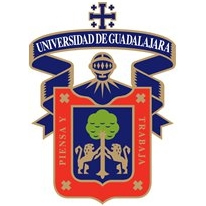 TURISMO UDGMisión:La Universidad de Guadalajara es la Red Universitaria de Jalisco. Es una institución benemérita, pública, laica y autónoma, con compromiso social y vocación internacional; que satisface las necesidades educativas de nivel medio superior y superior con calidad y pertinencia. Promueve la investigación científica y tecnológica, así como la vinculación y extensión para incidir en el desarrollo sustentable e incluyente de la sociedad. Es respetuosa de la diversidad cultural, honra los principios humanistas, la equidad, la justicia social, la convivencia democrática y la prosperidad colectiva.Visión:Es una Red Universitaria con reconocimiento y prestigio global, incluyente, flexible y dinámica. Es líder en las transformaciones y promotora de la movilidad social. Impulsa enfoques innovadores de enseñanza aprendizaje y para la generación del conocimiento en beneficio de la sociedad.Objetivo de la carrera:Formar profesionistas en el campo del turismo que sean capaces de entender en su real dimensión el desenvolvimiento de este fenómeno contemporáneo y sus manifestaciones: social, cultural, económico, ambiental y político.Formar profesionistas con conocimientos y habilidades para enfrentar eficiente y eficazmente los retos que presenta la actividad turística.Formar profesionistas con capacidad creativa y analítica para dar respuesta a los diversos problemas que enfrentan la actividad turística en general y las empresas del ramo en particular, principalmente en los campos de la administración, la comercialización y el desarrolloFormar emprendedores competitivos en los contextos nacional e internacional, así como líderes respetuosos del medio ambiente y las culturas de las comunidades receptoras de turismo.Valores:Trabajo en equipo, compromiso, perseverancia, respeto y lealtad.Perfil de ingreso:El aspirante que desee ingresar a la Licenciatura en Turismo debe contar preferentemente con:·         Interés por el estudio de aspectos administrativos, de comercialización y negociación, así como por el estudio de los problemas socioeconómicos y el aprovechamiento turístico de los recursos naturales y culturales. Además pasión por la objetividad y la cientificidad, así como por estar bien informado en general.·         Aptitudes de razonamiento lógico y capacidad para cuestionarse sobre los problemas fundamentales de nuestro tiempo, así como para repensarlos y rastrear sus causas y principios además de la aptitud en la rapidez de respuesta, argumentación eficaz, dominio de por lo menos un idioma extranjero, capacidad de observación, retención y memoria, así como adaptabilidad y sociabilidad. Competente en el manejo de sistemas tecnológicos.·         Actitud abierta al diálogo, a la negociación y a la persuasión, espíritu de servicio, propositivo, prudente y participativo. Habilidad para las relaciones humanas, la comunicación y el trabajo en equipo. Actitud positiva hacia el cambio, estratégico, innovador, crítico, visionario, con juicio y sentido común. Asimismo, alta responsabilidad social.Perfil de egreso:Contará con capacidades y conocimientos para: planear, desarrollar y dirigir organizaciones e instituciones turísticas; formular y evaluar proyectos sustentables de inversión y comercialización del sector turístico; dirigir el diseño y desarrollo de nuevos productos y servicios turísticos con base en el perfil del consumidor; diseñar y operar estrategias de comercialización orientadas a incrementar los desplazamientos de los turistas hacia los destinos o empresas turísticas; proponer estrategias de desarrollo y fomento del turismo, así como alternativas de negociación y solución de conflictos; dominar y aplicar las tecnologías de comunicación e información Tics, las técnicas de investigación y una lengua extranjera.Además se espera que el egresado desempeñe sus funciones con una actitud de servicio, emprendedora, creativa e innovadora y siempre con respeto al marco jurídico.Campo Laboral:Estará capacitado para desempeñarse en el sector público o privado, como administrador de servicios turísticos, como empresario y asesor de servicios turísticos, centros recreativos y vacacionales, entre otros.Dados sus conocimientos económicos, geográficos y financieros, el egresado de la carrera tiene las bases para desarrollarse como empresario en el ramo de su agrado. También, podrá desarrollarse en el área de la docencia.Prácticas Laborales:El organismo nacional CONAET (Consejo Nacional para la calidad de la Educación Turística), define para la Licenciatura en Turismo a la práctica en cuatro modalidades que son:Inducción: visitas grupales y con docente, ya sea a la planta turística y/o a sitios de valor patrimonialAproximación: los estudiantes realizan visitas individuales o en equipo para desarrollar investigación básica con el objetivo de identificar la aplicación de la teoría en el funcionamiento de la planta turística o disciplinarSimulación: utilizar laboratorios y/o talleres en el campusProfesionalización: que el estudiante realice estancias en el sector turístico de la disciplina del Programa Educativo como un colaborador en el sitio.Duración y costos:El sistema de CREDITOS permite que la carrera sea concluida al término de ocho ciclos escolares a manera semestral, es decir cuatro años.Más menos -----$ 16,957.00 por semestre.Transporte:Me queda un poquito más lejos que las anteriores. Serían como 26 min, dependiendo del tráfico.TURISMO UNITEC.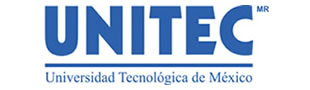 Misión:Contribuir al desarrollo universal del conocimiento, consolidando una comunidad universitaria de alta sensibilidadhumana y social, orientada a la formación integral de personas que aporten a la solución de problemas del entorno, a partir de su liderazgo y actitud emprendedora.Visión:Ser una universidad referente a nivel internacional en la formación de profesionales íntegros, competentes y emprendedores, que contribuyan al desarrollo y transformación de la sociedad.Objetivo de la Carrera:Generar y ofrecer servicios educativos en los niveles medio superior, superior y posgrado; conjugando educación científica y tecnológica sobre una base de humanismo; promoviendo una actitud de aprendizaje permanente, una cultura basada en el esfuerzo y un espíritu de superación; combinando la profundidad en el estudio de cada disciplina con una visión amplia de la empresa, la sociedad y la vida; buscando elevar permanentemente la calidad académica; adecuando nuestros procesos educativos a las diversas necesidades de los estudiantes, y aprovechando eficientemente los recursos de la Institución para dar acceso a grupos más amplios de la sociedad.Valores:ÉticaPluralismo y libertad de pensamientoRespetoIdentidad nacionalResponsabilidadSolidaridadCalidadPerfil de ingreso:Los aspirantes a estudiar este programa deberán tener capacidad de análisis, crítica e innovación; alta responsabilidad social; compromiso con la sociedad; actitud positiva hacia el cambio; fuerte inclinación a la toma de decisiones; habilidad para adaptarse al ambiente cultural internacional; interés y respeto hacia otras culturas, e interés en desarrollar la actividad turística nacional.Perfil de egreso:El perfil de egreso contiene los aspectos relevantes que definen y distinguen a un profesionista considerando las actividades productivas en que se involucra, los campos de conocimiento que maneja, los sectores de influencia, los ejes de formación que desarrolla, la misión, visión y objetivos establecidos por el programa. Con base a esto se definen las características genéricas que debe adquirir el profesionista a lo largo de la carrera y que deben estar especificadas en conocimientos, habilidades y actitudes, así como en valores éticos y humanísticos. Por lo cual, el Licenciado en Turismo recibirá una formación integral que lo caracterice por ser capaz de:Conceptualizar al turismo como fenómeno social, económico y cultural.Desempeñarse en todos los niveles de la actividad turísticas.Aplicar sus conocimientos con el fin de incrementar el progreso de la   Entidad y del país.Crear, transformar y administrar la actividad turística con profesionalidad.Diseñar programas de promoción turística.Contribuir en la conservación de los recursos naturales, culturales eHistóricos de la región y del país.Analizar los problemas y la toma de decisiones.Comunicarse y dominar los idiomas inglés y francés. Para el inglés con un nivel de 550 toefl.´sManejar grupos de personas con características diversas.Ofrecer servicios de calidad, sin distinción de personas o clases sociales.Dirigir empresas turísticas.Fomentar el desarrollo de la actividad turística.Realizar investigaciones permanentes de oferta y demanda turística, con el objeto de colaborar en proyectos viables y funcionales acordes con la realidad  regional y nacional.Crear mecanismos de control internos que hagan efectivos los servicios turísticos.Campo Laboral:Hoteles y cadenas hoteleras, spas, resorts, cruceros, trenes-hotel y tiempos compartidos.Restaurantes, bares, compañías de servicio a domicilio, proveedores de equipo, servicio para aerolíneas, cafeterías industriales, banquetes y cadenas de comida rápida.Centros de conferencias, parques de atracciones, clubes deportivos o sociales, centros de entretenimiento, ecoturismo, centros de ferias y exposiciones.Gobierno, educación, consultoría, aeropuertos y embajadas.Prácticas Laborales:En el 9 cuatrimestre se realizan prácticas  de Administración de Hoteles y Complejos Turísticos.Duración y costos:La duración de la carrera es de 9 cuatrimestres, es decir 3 años.Por 1 materia pagarás:$1105.00*Prácticas: 4 Pagos de $6630.00*Transporte:Me queda bastante lejos, ya que no es en Guadalajara, si estudiara aquí no sería desde mi casa actual, pero me queda a 5 horas y 48 min, dependiendo del tráfico.INGENIERÍA INFORMÁTICA ITESO.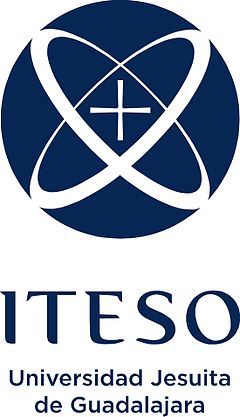 Misión:Brindar los servicios escolares de planeación, organización, información y tramitación escolar con calidad y calidez humana a la comunidad universitaria en los diversos momentos de su tránsito por el ITESO, desde su admisión, estancia, egreso y titulación. Colaborar junto con los diversos órganos de esta casa de estudios en la construcción del proyecto educativo de nuestro ITESO.Visión:Ser un área reconocida por la calidad en los servicios escolares ofrecidos a los diversos miembros de la comunidad universitaria, atendiendo eficientemente las necesidades a través de personal calificado y cualificado por su compromiso ignaciano para el servicio con y para los demás.Valores:Los valores que los representan son honestidad, respeto, libertad, tolerancia y responsabilidad.Perfil de ingreso:Disponer de conocimientos básicos de Informática.Conocer los fundamentos de las matemáticas, y tener cierta aptitud numérica.Capacidad de abstracción, análisis, síntesis y razonamiento lógico.Tener curiosidad, imaginación, creatividad e innovación.Poseer capacidad de percepción y atención.Disponer de sentido de la organización y práctico.Tener capacidades para la expresión oral y escrita, así como para la comprensión lectora.Demostrar habilidades sociales básicas para el trabajo en equipo.Capacidad para la comprensión lectora en inglés.Perfil de egreso:Un Ingeniero en Informática ha de ser un profesional capaz de aplicar y desarrollar las herramientas adecuadas para el tratamiento automatizado de la información en base a los conocimientos en las áreas tales como: sistemas de información, computación, tecnologías de la información, ingeniería del software, e ingeniería de computadores, recibidas de forma integral, coherente y suficiente a lo largo de la carrera. Además, ha de desarrollar habilidades específicas para su desempeño profesional como son: la observación, el análisis, la síntesis, la planificación, la toma de decisiones, la creatividad, el liderazgo, la comunicación, la autovaloración, la autoestima y la cooperación con su entorno social.Campo Laboral:Administración y dirección de empresas o áreas especializadas en tecnología de la información.Dirección de proyectos de desarrollo, implementación o implantación de software y tecnologías de la información en general.Dirección o participación en la planeación estratégica informática.Consultoría en sistemas de información, ingeniería de software y redes.Implantación de tecnologías de la información en los diferentes procesos de negocio y organizacionales.Innovación de procesos, productos y/o servicios empresariales.Prácticas Laborales:Si tiene   Experimentar un proceso real de reclutamiento.   Adquirir experiencia profesional en tu carrera.   Conocer diferentes áreas y puestos de trabajo.   Aplicar tus conocimientos y habilidades para facilitar aprendizajes complementarios a los del aula.   Interactuar con personas de tu carrera y de otras disciplinas.   Experimentar la responsabilidad profesional.   Tener acceso a cursos, capacitaciones y a diversas tecnologías que por su costo y uso específico la universidad no posee.Duración y costos:La carrera dura 9 semestres. Es decir 4 años y medio.$17,600 con descuento de $600= $17,000Pagando completo: $24,200*  (Incluye los dos pagos: PROGRADO y Trámite de titulación)Transporte:Es la que más cerca me queda de mi casa, llegaría en 11 min, dependiendo del tráfico.INFORMÁTICA UNIVAFilosofía:"Saber más, para ser más"Objetivo:Ofrece a todos sus miembros la oportunidad de profundizar en la fe cristiana a través del conocimiento y la vivencia de la sabiduría del Evangelio desde la unidad con la Iglesia Católica como un punto de partida, mas no como un límite. Por eso mismo tiene un profundo respeto por la libertad personal en la elección de otras alternativas religiosas.Misión:Formar personas y profesionales de calidad en lo humano, científico y tecnológico, comprometidos con la transformación de la comunidad y la responsabilidad social, a través de una pedagogía propia, centrada en la búsqueda de la verdad, la libertad y el significado trascendente del ser humano, y apoyada en el diálogo continuo entre la fe y la cultura.Visión:Ser una comunidad educativa de excelencia, integrada por personas que trabajan conjuntamente para mantener los más altos estándares de calidad en sus aulas, y se caracterizan, tanto por la vivencia y el liderazgo de los valores humano-cristianos, como por la promoción permanente del bien común.Valores:Afirma la importancia de los valores espirituales y reconoce que a través de ellos todo lo demás adquiere sentidoGuía a la comunidad académica hacia la plenitud de la madurez humana, y a los cristianos hacia la vivencia de una fe adultaVe en el amor un principio de unidad y progreso de los seres humanosEstimula el sentido de la familia y crea la comunión necesaria para buscar todos juntos la verdad, el bien y la bellezaReconoce la disciplina y el orden como factores que ayudan al desarrollo del individuo y favorecen la convivenciaAcepta las diferencias naturales entre los seres humanos y promueve la pluralidad en el pensamiento como principio de riqueza cultural y unidad social.Vive y promueve los valores nacionales, así como el respeto a las instituciones sociales y políticas como base de la convivencia y del progresoReconoce que la honestidad, la responsabilidad, la eficacia, el liderazgo, la competitividad y el profesionalismo son el fundamento del quehacer universitarioVe en el compromiso con los más necesitados la mejor manera de luchar por el progreso y bienestar de nuestra sociedadCree que la cultura contiene y expresa todo lo humano en su relación amorosa con la naturalezaBusca generar espacios para un diálogo fecundo entre las diversas culturas y movimientos innovadores del quehacer humano.Cultiva en sus miembros la vida intelectual, tanto como el espíritu y la mentalidad innovadora y creativa.Objetivo de la Carrera:Ante la importancia de contar con habilidades para diseñar e innovar las formas de acceder y administrar la nueva tecnología, con todo y su vertiginoso desarrollo, es imperativo formar profesionales capaces de desarrollar o actualizar sistemas y soluciones de software que satisfagan las diversas necesidades de las organizaciones.Perfil de ingreso:Capacidad analítica para comprensión de problemas y toma de decisiones. Conocimientos básicos de computación, matemáticas e idioma inglés. Habilidad para la comunicación oral y escrita. Facilidad para aplicar la teoría a la práctica y para integrarse a equipos de trabajo.Perfil de egreso:Podrás desarrollar, actualizar y evaluar sistemas y software destinados a satisfacer las necesidades de capacitación, almacenamiento y administración de la información en todo tipo de organizaciones, con una postura ético-humanista de compromiso social y respeto hacia el entorno ecológico.Campos Laborales:Análisis, diseño, implementación de sistemas, procesos y calidad de software. Capacitación, dirección de informática, administración de centros de cómputo e información, y áreas de investigación y desarrollo.Duración y costos:3 años 4 meses (10 cuatrimestres).$ 31,490- Costo cuatrimestral promedio.Transporte:Está también cerca, tardaría unos 19 min, todo dependiendo del tráfico.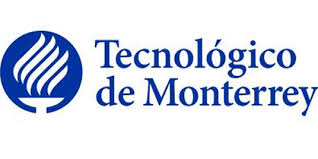 INGENIERÍA INFORMATICA ITSMObjetivo:El Instituto Tecnológico y de Estudios Superiores de Monterrey tiene como propósito ofrecer formación que transforma vidas.

A través de experiencias educativas formamos personas que se convierten en agentes de cambio dispuestos a ser aún más competitivos para el beneficio de todos; más dispuestos a ser, que a tener; a servir, que a poseer.  Que sean responsables de su propia vida, consientes que su actuar puede apoyar la transformación de los demás. Personas íntegras, visionarias, comprometidas y participativas, no sólo dentro del Instituto, sino en todos los ámbitos donde interactúan.

Para trascender, la formación de nuestros alumnos es integral. Se promueve en el alumno la reflexión sobre su realidad social, económica, política y ecológica, tanto en el plano personal, como el social y profesional.​Misión:Es misión del Tecnológico de Monterrey formar personas íntegras, éticas, con una visión humanística y competitiva internacionalmente en su campo profesional, que al mismo tiempo sean ciudadanos comprometidos con el desarrollo económico, político, social y cultural de su comunidad y con el uso sostenible de los recursos naturales. A través de sus programas educativos y de investigación y desarrollo el Tecnológico de Monterrey forma personas y transferir el conocimiento.Visión:En el año 2015, el Tecnológico de Monterrey será la institución educativa más reconocida de América Latina por el liderazgo de sus egresados en los sectores privado, público y social; y por la investigación y desarrollo tecnológico que realiza para impulsar la economía basada en el conocimiento, generar modelos de gestión e incubación de empresas, colaborar en el mejoramiento de la administración pública y las políticas públicas, y crear modelos y sistemas innovadores para el desarrollo sostenible de la comunidad.Valores:InnovaciónVisión globalTrabajo en equipoSentido humanoIntegridadPerfil de ingreso:Es necesario que los aspirantes manifiesten algunos de los intereses y capacidades intelectuales siguientes:Interés por la lectura y la investigación.Capacidad de abstracción, que le permita tener habilidad para el modelado y solución de problemas de tipo numérico y matemático.Interés por el manejo y uso de los recursos tecnológicos de cómputo y comunicaciones. Proyecto Curricular de la Licenciatura en Sistemas ComputacionalesCapacidad de comunicación que le permita establecer relaciones para resolver problemas de otras áreas profesionales. Perfil de egreso:Un Ingeniero en Tecnologías Computacionales será capaz de:Utilizar la ingeniería de software para desarrollar aplicaciones innovadoras, con altos estándares de calidad, empleando tecnología de vanguardia para resolver problemas de la ciencia, la industria, la educación y el entretenimiento, con una visión internacional de la sociedad y sus requerimientos culturales.Administrar proyectos de Tecnología, entendiendo y resolviendo en forma creativa e innovadora problemas de diferentes instituciones u organismos, mediante el uso responsable de los recursos.Colaborar en el diseño y administración de la infraestructura tecnológica y de comunicaciones, aplicando las políticas de seguridad apropiadas, para garantizar la competitividad de las organizaciones.Conocer y ser sensible a la realidad económica, social y política de su entorno; actuar de manera solidaria y responsable en el mejoramiento de la calidad de vida de las comunidades; identificar, analizar y evaluar dilemas éticos relacionados con su persona, su profesión y su entorno.Comunicar los resultados de proyectos o investigaciones  eficientemente, de forma oral y escrita; tanto en español como en inglés.Campos Laborales:Ámbitos donde el Licenciado en Sistemas computacionales será capaz de desempeñarse:Administración de redesIngeniería de softwareDiseño y desarrollo de proyectos webProgramación de datosAdministración  de base de datosDuración y costos:La carrera cuenta con 9 semestres, es decir 4 años y medio. Posgrado semestral
Pago inicial (Graduados Semestral)

Concepto                                                  Monto
Colegiatura por 12 unidades                      $32,100.00 pesosSeguro de Gastos Médicos Mayores- Cobertura básica                                      $4,120.00 pesos- Cobertura máxima                                   $13,125.00 pesosPosgrado trimestral
Pago inicial (Graduados Trimestral)

Concepto                                                   Monto
Colegiatura por 12 unidades                       $32,100.00 pesos
Seguro de Gastos Médicos Mayores          $2,060.00 pesosTransporte:Está cerca, llegaría en 22 min, dependiendo del tráfico.